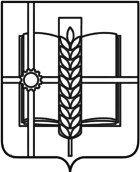 РОССИЙСКАЯ ФЕДЕРАЦИЯРОСТОВСКАЯ ОБЛАСТЬЗЕРНОГРАДСКИЙ РАЙОНМУНИЦИПАЛЬНОЕ ОБРАЗОВАНИЕ«Зерноградское городское поселение»АДМИНИСТРАЦИЯ ЗЕРНОГРАДСКОГО ГОРОДСКОГО ПОСЕЛЕНИЯПОСТАНОВЛЕНИЕот 31.01.2022 № 56г. ЗерноградОб утверждении отчета о реализациимуниципальной программы Зерноградского городского поселения«Защита населения и территории от чрезвычайных ситуаций,обеспечение пожарной безопасности и безопасности людейна водных объектах» за 2021 годВ соответствии с Порядком разработки, реализации и оценки эффективности муниципальных программ Зерноградского городского поселения, утвержденным постановлением Администрации Зерноградского городского поселения от 19.09.2018 № 1063 "Об утверждении  Порядка разработки, реализации и оценки эффективности муниципальных программ Зерноградского городского поселения Зерноградского района», Администрация Зерноградского городского поселения    постановляет:1. Утвердить отчет о реализации муниципальной программы Зерноградского городского поселения «Защита населения и территории от чрезвычайных ситуаций, обеспечение пожарной безопасности и безопасности людей на водных объектах», утвержденной постановлением Администрации Зерноградского городского поселения от 30.11.2018 № 174 «Об утверждении муниципальной программы Зерноградского городского поселения «Защита населения и территории от чрезвычайных ситуаций, обеспечение пожарной безопасности и безопасности людей на водных объектах» за 2021 год, согласно приложению.          2. Опубликовать настоящее постановление в печатном средстве массовой информации Зерноградского городского поселения  «Зерноград официальный» и разместить на официальном сайте Администрации Зерноградского городского поселения в информационно-телекоммуникационной сети «Интернет».Глава Администрации Зерноградскогогородского поселения 		                                       		         И. В. ПолищукПриложениек постановлению АдминистрацииЗерноградского городского поселенияот 31.01.2022 № 56ОТЧЕТ о реализации муниципальной программы Зерноградского городского поселения «Защита населения и территории от чрезвычайных ситуаций, обеспечение пожарной безопасности и безопасности людей на водных объектах» за 2021 годРаздел 1. Конкретные результаты, достигнутые за 2021 год             В целях создания условий для минимизации социального и экономического ущерба, наносимого населению, экономике и природной среде чрезвычайными ситуациями природного и техногенного характера, пожарами и происшествиями на водных объектах, обеспечения эффективного взаимодействия экстренных оперативных служб при возникновении и ликвидации чрезвычайных ситуаций природного и техногенного характера, пожаров и происшествий на водных объектах; в рамках реализации муниципальной программы Зерноградского городского поселения «Защита населения и территории от чрезвычайных ситуаций, обеспечение пожарной безопасности и безопасности людей на водных объектах» (далее – муниципальная Программа), утвержденной постановлением Администрации Зерноградского городского поселения от 30.11.2018 № 174 «Об утверждении муниципальной программы Зерноградского городского поселения «Защита населения и территории от чрезвычайных ситуаций, обеспечение пожарной безопасности и безопасности людей на водных объектах» ответственным исполнителем и участниками программы в 2021 году реализован комплекс мероприятий, в результате которых:организована профилактическая работа, направленная на снижение количества пожаров и снижению количества погибших и травмированных людей на пожарах;обеспечено четкое взаимодействие пожарно-спасательных подразделений и служб экстренного реагирования на чрезвычайные ситуации природного и техногенного характера;организовано обучение работников муниципальных организаций, подведомственных Администрации Зерноградского городского поселения по пожарной безопасности в объеме пожарно-технического минимума и по программе подготовки добровольных пожарных;продолжено укомплектование муниципальных учреждений, подведомственных Администрации Зерноградского района современными первичными средствами пожаротушения;случаев пожаров и возгораний на муниципальных объектах социальной сферы не допущено;в ходе профилактической работы с населением по обеспечению первичных мер пожарной безопасности, обеспечению безопасности людей на водных объектах проведено 7 сходов, в которых приняло участие 89 человек, распространено 550 тематических печатных материалов (листовок, стикеров, плакатов, буклетов). В ходе сходов специалистами администрации поселения, работниками местного пожарно-спасательного гарнизона, районного отделения РО «ВДПО», казачества и добровольных пожарных, проводились беседы, до населения доводилась информация по пожарной обстановке, распространялись печатные материалы противопожарной направленности;в 2021 году проведено 7 заседаний КЧС и ПБ поселения по обсуждению вопросов обеспечения пожарной безопасности в 2021 году;организована работа по содействию созданию и развитию общественных организаций добровольной пожарной охраны;в частном печатном издании «Бесплатное удовольствие» размещено 4 публикации по противопожарной тематике и 12 материалов по вопросам защиты населений от чрезвычайных ситуаций природного и техногенного характера;повысилась эффективность действий аварийно-спасательных групп при выездах на оказание помощи населению, дорожно-транспортные происшествия, пожары и иные чрезвычайные ситуации и происшествия;информация о реализации программных мероприятий регулярно размещалась на официальном сайте Администрации Зерноградского городского поселения в странице «ГО и ЧС», в печатных СМИ. Раздел 2. Результаты реализации основных мероприятий, а также сведения о достижении контрольных событий муниципальной программыДостижению указанных результатов в 2020 году способствовала реализация ответственным исполнителем и участниками муниципальной программы основных мероприятий муниципальной программы.В рамках подпрограммы 1 «Пожарная безопасность» предусмотрена реализация 5 основных мероприятий.Основное мероприятие 1.1. «Обустройство, содержание и ремонт источников наружного пожарного водоснабжения (ПГ, ПВ, водозаборных скважин и т. п.), находящихся в муниципальной собственности». В 2021 году было предусмотрено выделение финансовых средств в сумме 315,3 тыс. рублей, освоено 315,214 тыс. рублей. Построено 2 колодца с пожарными гидрантами вне санитарных зон башен Рожновского, приобретено 5 новых пожарных гидранта, оплачена разработка сметы на ремонт неисправных пожарных гидрантов.  Основное мероприятие 1.2. «Выполнение превентивных мер по недопущению ландшафтных пожаров: опашка населенных пунктов, очистка территорий от сухой растительности». На реализацию данного мероприятия муниципальной программы выделение денежных средств не предусматривалось.Основное мероприятие 1.3. «Организация помощи подразделениям пожарной охраны в тушении пожаров (подвоз воды, выделение специальной техники). На реализацию данного мероприятия было выделено 49,2 тыс. рублей, освоено 49,155 тыс. рублей. В соответствии с заключенным муниципальным контрактом с ОАО «Чистый город», были оплачены услуги по подвозу воды на тушение загораний.Основное мероприятие 1.4. «Организация обучения населения мерам пожарной безопасности, пропаганда пожарно-прикладного спорта, проведение соревнований ДПД».На реализацию данного мероприятия было выделено 11,7 тыс. рублей, освоено 11,7 тыс. рублей.Основное мероприятие 1.5. «Создание добровольной пожарной охраны, оснащение ее средствами пожаротушения (мотопомпы, ранцевые огнетушители и т. д.). Стимулирование участия населения в социально значимых работах по обеспечению пожарной безопасности». На реализацию данного мероприятия муниципальной программы выделение денежных средств не предусматривалось.В рамках подпрограммы 2 «Защита от чрезвычайных ситуаций» предусмотрена реализация 6 основных мероприятий, контрольные события не предусмотрены.           Основное мероприятие 2.1 «Повышение профессиональной выучки л/с НАСФ. Популяризация мероприятий ГО и РСЧС. Организация и проведение городских соревнований «Школа безопасности», соревнований санитарных дружин (постов)».На реализацию данного мероприятия муниципальной программы выделение денежных средств не предусматривалось. Основное мероприятие 2.2. «Создание условий для качественного обучения неработающего населения по ГО и ЧС. Оснащение учебно-консультационного пункта ГО и ЧС Зерноградского городского поселения необходимым учебным инвентарем и имуществом»На реализацию данного мероприятия муниципальной программы выделение денежных средств не предусматривалось. Основное мероприятие 2.3. «Обеспечение бактериологической безопасности в общественных местах (парки, кладбища, места проведения соревнований и т.д.)».На 2021 год для обеспечения биологической безопасности было выделено 73.4 тыс. рублей. Освоено 73,319 тыс. рублей на проведение акарицидной обработки мест общего пользования. Основное мероприятие 2.4. «Закупка, монтаж и подключение технических средств оповещения населения Зерноградского городского поселения (электросирены, ручные сирены, громкоговорители, СГУ и т.п.)». На реализацию данного мероприятия муниципальной программы выделение денежных средств не предусматривалось.Основное мероприятие 2.5. «Оборудование пункта временного размещения населения необходимым инвентарем и имуществом (кровати, постельные принадлежности, и т.д.)».На 2021 год на выполнение данного мероприятия было предусмотрено выделение денежных средств на сумму 48,0 тыс. рублей. Освоено 48,0 тыс. рублей при закупки раскладушек.Основное мероприятие 2.6. «Мероприятия по предотвращению возникновения ЧС на ГТС».          На реализацию данного мероприятия было предусмотрено 1824,0 тыс. рублей на разработку декларации безопасности каскадного комплекса №2. По подпрограмме 2 «Защита от чрезвычайных ситуаций» контрольных событий не предусмотрено. В рамках подпрограммы 3 «Обеспечение безопасности людей на водных объектах» предусмотрена реализация 1 основного мероприятия.Основное мероприятие 3.1. «Обеспечение безопасности людей на водных объектах Зерноградского городского поселения, оплата проведения анализов воды водоемов, находящихся в собственности Администрации Зерноградского городского поселения». На реализацию данного мероприятия было выделено 25 тыс. рублей для обеспечения безопасности. Освоено 24,662 тыс. рублей.В ходе проводимой профилактической работы по недопущению гибели людей на водоемах в истекшем 2021 году Администрацией Зерноградского городского поселения выполнен ряд мероприятий. Так в период подготовки к летнему купальному периоду 2021 года:в целях организации мероприятий по обеспечению безопасности людей на водных объектах в летнем купальном сезоне издано постановление Администрации Зерноградского городского поселения от 07.06.2021 № 440 «О мерах по обеспечению безопасности и спасению людей на водных объектах в летний период 2021 года на территории Зерноградского городского поселения»;проведено обследование водоемов на предмет их пригодности для купания людей;определен порядок контроля за обеспечением безопасности людей на водоемах в летний период.К сожалению, ввиду недостаточности средств в бюджете поселения, оборудовать на водоемах места для купания людей, в полной мере отвечающим областным «Правилам охраны жизни людей на водных объектах Ростовской области», к предстоящему купальному сезону не представилось возможным. Кроме того, все водоёмы поселения являются непроточными и вода в них после установления жаркой погоды становится не рекомендуемой для купания людей по санитарно-эпидемиологическим показателям.Большинство водоемов, находятся за чертой населенных пунктов, имеют крутую и сильно заросшую водной растительностью береговую  линию и топкое илистое дно, наличие придонного мусора, т.е. малопригодны и опасны для купания.  На таких водных объектах, опасных для купания людей, были установлены запрещающие знаки.В целях организации контроля обеспечения безопасности людей на водных объектах в Администрации поселения назначены специалисты, уполномоченные на составление протоколов за нарушение правил охраны жизни людей на водных объектах (ст.2.7 Областного закона № 273-ЗС от 25.10.2002). С вышеуказанными специалистами проведены соответствующие инструктажи. Организовано взаимодействие с патрульно - постовыми силами полиции общественной безопасности по привлечению к ответственности физических лиц за распитие спиртных напитков в местах отдыха на водных объектах.С началом купального сезона на водоемах поселения, в местах возможного «дикого» отдыха людей, периодически проводилось их патрулирование и проведение рейдов силами районного подразделения спасателей аварийно-спасательного формирования МКУ Зерноградского района «Управление по делам ГО и ЧС», сил патрульно-постовой службы полиции общественной безопасности с участием казачества и специалистов Администрации, уполномоченных составлять протоколы об административных правонарушениях. Нарушений мер безопасности при купании на водных объектах не выявлено, протоколы не составлялись.Раздел 3. Анализ факторов, повлиявших на ход реализации муниципальной  программыВ 2021 году на ход реализации муниципальной программы оказывали влияние следующие факторы:с введением в эксплуатацию системы-112 в Администрации Зерноградского района улучшена работа по приему и обработке звонков, поступающих на номер «112» от граждан, обратившихся за помощью, и сведено до минимума время привлечения служб экстренного реагирования.Раздел 4. Сведения об использовании бюджетных ассигнований на реализацию муниципальной программыОбъем запланированных расходов на реализацию муниципальной программы на 2021 год составил 2366,6 тыс. рублей, в том числе по источникам финансирования: бюджет Зерноградского городского поселения  – 2366,6 тыс. рублей;План ассигнований утвержден решением Собрания депутатов Зерноградского городского поселения от 28.12.2020 № «0 бюджете Зерноградского городского поселения Зерноградского района на 2021 год и плановый период 20223-2023 годов».В соответствии со сводной бюджетной росписью – 2366,6 тыс. рублей, в том числе по источникам финансирования: из бюджета Зерноградского городского поселения – 2366,6 тыс. рублей.Исполнение расходов по муниципальной программе составило 2365,65 тыс. рублей, в том числе по источникам финансирования:бюджет Зерноградского городского поселения  – 2365,65 тыс. рублей; Сведения об использовании бюджетных ассигнований и внебюджетных средств на реализацию муниципальной программы за 2021 год приведены в приложении № 2 к настоящему отчету о реализации муниципальной программы.Раздел 5. Сведения о достижении значений показателейпрограммы, подпрограмм программы за 2018 годаМуниципальной программой и подпрограммами муниципальной программы предусмотрено 11 показателей, по 4 из которых фактические значения соответствуют плановым, по 4 показателям фактические значения превышают плановые и по 3 показателям меньше.Показатель 1. «Количество обученных специалистов городского звена областной подсистемы единой государственной системы предупреждения и ликвидации чрезвычайных ситуаций» - плановое значение 3 человек, фактическое значение 3 человек.Показатель 2. «Доля населения поселения, охваченного региональной системой оповещения» - плановое значение 100 %, фактическое значение 100%.Показатель 1.1 «Количество выездов на тушение пожаров» плановое значение 25 единиц, фактическое значение 41 единиц.Показатель 1.2 «Количество спасенных людей при пожарах» – плановое значение 3 человека, фактическое значение 3 человека.Показатель 2.1. «Количество выездов на чрезвычайные ситуации и происшествия) плановое значение 1 единица, фактическое значение 0 единица.Показатель 2.2  «Количество спасенных людей при чрезвычайных ситуациях и происшествиях» плановое значение 5 человек, фактическое значение 0 человек.Показатель 2.3 «Количество профилактических мероприятий» плановое значение 15 единиц, фактическое значение 21 единица.Показатель 2.4 «Количество обученных специалистов ГЗ ОП РСЧС» - плановое значение 100 %, фактическое значение 92%.Показатель 2.5 «Количество оповещенного населения региональной системой оповещения» плановое значение 94,6% фактическое значение 82,3%;Показатель 3.1 «Количество профилактических выездов по предупреждению происшествий на водных объектах» плановое значение 15 единиц фактическое значение 20 единиц.Показатель 3.2. «Количество предотвращенных происшествий на водных объектах» плановое значение 3 единицы, фактическое значение 3 единицы.Сведения о достижении значений показателей  муниципальной программы, «Защита населения и территории от чрезвычайных ситуаций,  обеспечение пожарной безопасности и безопасности людей на водных объектах» и обоснование отклонений плановых и фактических значений показателей представлены в приложении № 3.Раздел 6. Результаты оценки эффективности реализации муниципальной программы Эффективность муниципальной программы определяется на основании степени выполнения целевых показателей, основных мероприятий и оценки бюджетной эффективности муниципальной программы.1. Степень достижения целевых показателей муниципальной программы, подпрограмм муниципальной программы:степень достижения целевого показателя 1 – 1;степень достижения целевого показателя 2 – 1;степень достижения целевого показателя 1.1 – 1;степень достижения целевого показателя 1.2 – 1;степень достижения целевого показателя 2.1 – 1;степень достижения целевого показателя 2.2 – 1;степень достижения целевого показателя 2.3 – 1;степень достижения целевого показателя 2.4 – 0;степень достижения целевого показателя 2.5 – 0;степень достижения целевого показателя 3.1 – 1;степень достижения целевого показателя 3.2 – 1;Суммарная оценка степени достижения целевых показателей муниципальной программы составила 0,82  что означает средний уровень эффективности реализации муниципальной программы по степени достижения целевых показателей.2. Степень реализации основных мероприятий, финансируемых за счет всех источников финансирования, оценивается как доля основных мероприятий, выполненных в полном объеме. В рамках муниципальной программы полностью реализованы 9 основных мероприятий из 12 запланированных.Степени реализации основных мероприятий муниципальной программы составила 0,75 что означает средний уровень эффективности реализации муниципальной программы по степени реализации основных мероприятий.Приложение № 1к отчету о реализации муниципальной программы Зерноградского городского поселения «Защита населения и территории от чрезвычайных ситуаций, обеспечение пожарной безопасности и безопасности людей на водных объектах»СВЕДЕНИЯо выполнении основных мероприятий подпрограмм и контрольных 
событий муниципальной программы Зерноградского городского поселения «Защита населения и территории от чрезвычайных ситуаций, обеспечение пожарной безопасности и безопасности людей на водных объектах» за 2021 годПриложение № 2к отчету о реализации муниципальной программы Зерноградского городского поселения «Защита населения и территории от чрезвычайных ситуаций, обеспечение пожарной безопасности и безопасности людей на водных объектахСВЕДЕНИЯоб использовании бюджетных ассигнований и внебюджетных средств на реализацию муниципальной программы за 2021 г.                                                                                                                                                                                                                         Приложение 3                                                                                                                                                                                                                         к отчету о реализации муниципальной                                                                                                                                                                                                                          программы  Зерноградского городского                                                                                                                                                                                                                        «Защита населения и территории от                                                                                                                                                                                                                         чрезвычайных ситуаций, обеспечение                                                                                                                                                                                                                          пожарной безопасности и безопасности                                                                                                                                                                                                                       людей на водных объектах»№ п/пНомер и наименование Ответственный  исполнитель, соисполнитель, участник  (должность/ ФИО)Плановый срок окончания реализацииФактический срокФактический срокРезультатыРезультатыПричины не реализации/ реализации не в полном объеме№ п/пНомер и наименование Ответственный  исполнитель, соисполнитель, участник  (должность/ ФИО)Плановый срок окончания реализацииначала реализацииокончания реализациизаплани-рованныедостигнутыеПричины не реализации/ реализации не в полном объеме1234567891.Подпрограмма 1 «Пожарная безопасность»Ведущий специалист по МП, ГО и ЧС МКУ ЗГП «Управление ЖКХ, архитектуры, имущественных отношений, ГО и ЧС» Лопатин В.П.ХХХХХХ2.Основное   мероприятие 1.1.Обустройство, содержание и ремонт источников наружного пожарного водоснабжения (ПГ, ПВ, водозаборных сква-жин и т. п.), находящихся в муниципальной собственнос-тиВедущий специалист по МП, ГО и ЧС МКУ ЗГП «Управление ЖКХ, архитектуры, имущественных отношений, ГО и ЧС» Лопатин В.П.31.12.202101.01.202131.12.2021Реализация требований федерального закона от 22.07.2008     №123-ФЗ «Технический регламент о требованиях пожарной безопасности»Реализованы требования федерального закона от 22.07.2008 №123-ФЗ «Технический регламент о требованиях пожарной безопасности»-3.Контрольное событие  муни-ципальной программы 1.1. Подписание акта выполнен-ных работ по ремонту наруж-ных источников пожаротуше-ния Ведущий специалист по МП, ГО и ЧС МКУ ЗГП «Управление ЖКХ, архитектуры, имущественных отношений, ГО и ЧС» Лопатин В.П.31.12.202101.01.202131.12.2021Установка в колодцах 2 пожарных гидранта на водопровод-ных сетяхУстановлено в колодцах 2 пожарных гидранта на водопровод-ных сетях-4.Основное мероприятие 1.2.Выполнение привентивных мер по недопущению ланд-шафтных пожаров: опашка населенных пунктов, очистка территорий от сухой растительности.Ведущий специалист по МП, ГО и ЧС МКУ ЗГП «Управление ЖКХ, архитектуры, имущественных отношений, ГО и ЧС» Лопатин В.П.31.12.2021Х31.12.2021Реализация требований федерально-го закона от 22.07.2008     №123-ФЗ «Техничес-кий регла-мент о тре-бованиях пожарной безопас-ностиОпашка объектов выполнялась силами собствен-ников-Контрольное событие  муниципальной программы 1.2 не имеет Ведущий специалист по МП, ГО и ЧС МКУ ЗГП «Управление ЖКХ, архитектуры, имущественных отношений, ГО и ЧС» Лопатин В.П.31.12.2021Х31.12.2021Финансирование не выделялосьФинансирование не выделялось-5.Основное мероприятие 1.3.Организация помощи подразделениям пожарной охраны в тушении пожаров (подвоз воды, выделение специальной техники).Ведущий специалист по МП, ГО и ЧС МКУ ЗГП «Управление ЖКХ, архитектуры, имущественных отношений, ГО и ЧС» Лопатин В.П., ОАО «Чистый город»31.12.202101.01.202131.12.2021Реализация требований федерального закона от 21.12.1994 №69-ФЗ «О пожарной безопасности»Выполнены требования федерального закона от 21.12.1994 №69-ФЗ «О пожарной безопасности»-Контрольное событие  муни-ципальной программы 1.3 Подписание акта выполнен-ных работВедущий специалист по МП, ГО и ЧС МКУ ЗГП «Управление ЖКХ, архитектуры, имущественных отношений, ГО и ЧС» Лопатин В.П., ОАО «Чистый город»31.12.202101.01.202131.12.2021Подвоз воды для тушения загораний вне населенных пунктов Осуществлен подвоз воды для тушения загораний вне населенных пунктов-6.Основное мероприятие 1.4. Организация обучения населения мерам пожарной безопасности, пропаганда пожарно-прикладного спорта, проведение соревнований ДПДВедущий специалист по МП, ГО и ЧС МКУ ЗГП «Управление ЖКХ, архитектуры, имущественных отношений, ГО и ЧС» Лопатин В.П.31.12.202101.01.202131.12.2021Реализация требований федерального закона от 22.07.2008     №123-ФЗ «Технический регламент о требованиях пожарной безопасности»Реализация требований федерального закона от 22.07.2008     №123-ФЗ «Технический регламент о требованиях пожарной безопасности»7.Контрольное событие муници-пальной программы 1.4 не имеетВедущий специалист по МП, ГО и ЧС МКУ ЗГП «Управление ЖКХ, архитектуры, имущественных отношений, ГО и ЧС» Лопатин В.П.31.12.202101.01.202131.12.2021Обучения населения мерам пожарной безопасностиОбучения населения мерам пожарной безопасности-8.Основное мероприятие 1.5. Создание добровольной пожарной охраны, оснащение ее средствами пожаротушения (мотопомпы, ранцевые огне-тушители и т. д.). Стимулиро-вание участия населения в социально значимых работах по обеспечению пожарной безопасностиВедущий специалист по МП, ГО и ЧС МКУ ЗГП «Управление ЖКХ, архитектуры, имущественных отношений, ГО и ЧС» Лопатин В.П.31.12.2021Х31.12.2021Реализация требований федерального закона от 06.05.2011     №100-ФЗ «О добровольной пожарной охране»Выполнялись мероприятия по созданию добровольной пожарной охраны-9.Контрольное событие муници-пальной программы 1.5 не имеетВедущий специалист по МП, ГО и ЧС МКУ ЗГП «Управление ЖКХ, архитектуры, имущественных отношений, ГО и ЧС» Лопатин В.П.31.12.2021Х31.12.2021Обучения добровольных пожарных действиям при тушении загоранийПроведены учения по организации тушения ландшафтных пожаров дружинами  добровольных пожарных-10.Подпрограмма 2 «Защита от чрезвычайных ситуаций»Ведущий специалист по МП, ГО и ЧС МКУ ЗГП «Управление ЖКХ, архитектуры, имущественных отношений, ГО и ЧС» Лопатин В.П.ХХХХХХОсновное мероприятие 2.1Повышение профессиональ-ной выучки л/с НАСФ. Попу-ляризация мероприятий ГО и РСЧС. Организация и прове-дение городских соревнова-ний «Школа безопасности», соревнований санитарных дружин (постов)Ведущий специалист по МП, ГО и ЧС МКУ ЗГП «Управление ЖКХ, архитектуры, имущественных отношений, ГО и ЧС» Лопатин В.П.31.12.202101.01.202131.12.2021Повышение уровня выучки руководящего состава городского звена РСЧСВыполнено обучение ру-ководящего состава город-ского звена РСЧС на специальных курсах-11.Контрольное событие муници-пальной программы 2.1 Вручены удостоверения о повышении квалификации.Ведущий специалист по МП, ГО и ЧС МКУ ЗГП «Управление ЖКХ, архитектуры, имущественных отношений, ГО и ЧС» Лопатин В.П.31.12.2021Х31.12.2021Повышение уровня выучки руководящего состава городского звена РСЧСПовышен уровень выучки руководящего состава городского звена РСЧС-12.Основное мероприятие 2.2. Создание условий для качес-твенного обучения неработаю-щего населения по ГО и ЧС. Оснащение учебно-консуль-тационного пункта ГО и ЧС Зерноградского городского поселения необходимым учеб-ным инвентарем и имущес-твомВедущий специалист по МП, ГО и ЧС МКУ ЗГП «Управление ЖКХ, архитектуры, имущественных отношений, ГО и ЧС» Лопатин В.П.31.12.202101.01.202131.12.2021Приобретение инвентаря для учебно-консультационного пунктаПриобретен учебный материал для обучения неработающего населения-13.Контрольное событие муниципальной программы 2.2. не имеет.Ведущий специалист по МП, ГО и ЧС МКУ ЗГП «Управление ЖКХ, архитектуры, имущественных отношений, ГО и ЧС» Лопатин В.П.31.12.2021Х31.12.2021Повышение качества обучения населенияУвеличена материальная база учебно-консульта-ционного пункта-14.Основное мероприятие 2.3.Обеспечение бактериологи-ческой безопасности в общественных местах (парки, кладбища, места проведения соревнований и т.д.)Ведущий специалист по МП, ГО и ЧС МКУ ЗГП «Управление ЖКХ, архитектуры, имущественных отношений, ГО и ЧС» Лопатин В.П.31.12.202101.01.202131.12.2021Реализация требований федерального закона от 30.03.1999 № 52-ФЗ «О санитарно-эпидемиологическом благополучии населения»Выполненытребования федерального закона от 30.03.1999 № 52-ФЗ «О санитарно-эпидемиологическом благополучии населения»15.Контрольное событие  муниципальной программы 2.3 Подписание акта выпол-ненных работВедущий специалист по МП, ГО и ЧС МКУ ЗГП «Управление ЖКХ, архитектуры, имущественных отношений, ГО и ЧС» Лопатин В.П.31.12.202101.01.202131.12.2021Подписание акта выполненных работПодписан акт выполненных работ 16.Основное мероприятие 2.4.Закупка, монтаж и подклю-чение технических средств оповещения населения Зерноградского городского поселения (электросирены, ручные сирены, громкогово-рители, СГУ и т.п.)Ведущий специалист по МП, ГО и ЧС МКУ ЗГП «Управление ЖКХ, архитектуры, имущественных отношений, ГО и ЧС» Лопатин В.П.31.12.2021Х31.12.2021Ремонт технических средств оповещенияРемонт технических средств оповещения не проводился-17.Контрольное событие муници-пальной программы 2.4 не имеетВедущий специалист по МП, ГО и ЧС МКУ ЗГП «Управление ЖКХ, архитектуры, имущественных отношений, ГО и ЧС» Лопатин В.П.31.12.2021Х31.12.2021Финансирование не выделялосьФинансирование не выделялось-18.Основное мероприятие 2.5.Оборудование пункта времен-ного размещения населения необходимым инвентарем и имуществом (кровати, постельные принадлежности, и т.д.)Ведущий специалист по МП, ГО и ЧС МКУ ЗГП «Управление ЖКХ, архитектуры, имущественных отношений, ГО и ЧС» Лопатин В.П.31.12.202101.01.202131.12.2021Приобретение раскладных кроватей для пункта временного размещения населенияПриобретеныРаскладные кровати для пункта временного размещения населения-19.Контрольное событие  муни-ципальной программы 2.4.Подписание акта приема-передачи материала Ведущий специалист по МП, ГО и ЧС МКУ ЗГП «Управление ЖКХ, архитектуры, имущественных отношений, ГО и ЧС» Лопатин В.П.31.12.202101.01.202131.12.2021Подписание акта приема-передачи материала Подписан акт приема-передачи материала -20.Основное мероприятие 2.6. Мероприятия по предотвра-щению возникновения ЧС на ГТС.Ведущий специалист по МП, ГО и ЧС МКУ ЗГП «Управление ЖКХ, архитектуры, имущественных отношений, ГО и ЧС» Лопатин В.П.31.12.202101.01.202131.12.2021Реализация требований федераль-ного закона от 1.07.1997 № 117 - ФЗ «О безопас-ности гидро-технических сооруженийВыполнены требования федераль-ного закона от 1.07.1997 № 117- ФЗ «О безопас-ности гидро-технических сооружений-21.Контрольное событие  муни-ципальной программы 2.6. Подписание акта выполнен-ных работВедущий специалист по МП, ГО и ЧС МКУ ЗГП «Управление ЖКХ, архитектуры, имущественных отношений, ГО и ЧС» Лопатин В.П.31.12.202101.01.202131.12.2021Подписание акта выполненных работПолучение разрешения Ростехнадзора на эксплуатацию 2-х каскадных комплекса ГТС-22.Подпрограмма 3Ведущий специалист по МП, ГО и ЧС МКУ ЗГП «Управление ЖКХ, архитектуры, имущественных отношений, ГО и ЧС» Лопатин В.П.ХХХХХХ23.Основное мероприятие 3.1.Обеспечение безопасности людей на водных объектах Зерноградского городского поселения, оплата проведения анализов воды водоемов, находящихся в собственности Администрации Зерноград-ского городского поселенияВедущий специалист по МП, ГО и ЧС МКУ ЗГП «Управление ЖКХ, архитектуры, имущественных отношений, ГО и ЧС» Лопатин В.П.31.12.202101.01.202131.12.2021Обеспечение безопасности на водеОбеспечена безопасность на воде-24.Контрольное событие муни-ципальной программы 3.1. Подписание акта выполненных работ.Ведущий специалист по МП, ГО и ЧС МКУ ЗГП «Управление ЖКХ, архитектуры, имущественных отношений, ГО и ЧС» Лопатин В.П.31.12.202101.01.202131.12.2021Обеспечение безопасности на водеОбеспечена безопасность на воде-Наименование муниципальной программы, подпрограммы, основного мероприятияИсточники финансированияОбъем расходов (тыс. рублей), предусмотренныхОбъем расходов (тыс. рублей), предусмотренныхФактические 
расходы (тыс. рублей),
<1> Наименование муниципальной программы, подпрограммы, основного мероприятияИсточники финансированиямуниципальной программой сводной бюджетной росписьюФактические 
расходы (тыс. рублей),
<1> 12345Муниципальная программа «Защита населения и территории    от чрезвычайных ситуаций, обеспечение пожарной безопасности и безопасности людей на водных объектах»Всего2366,62366,62365,7Муниципальная программа «Защита населения и территории    от чрезвычайных ситуаций, обеспечение пожарной безопасности и безопасности людей на водных объектах»бюджет Зерноградского городского поселения2366,62366,62365,7Муниципальная программа «Защита населения и территории    от чрезвычайных ситуаций, обеспечение пожарной безопасности и безопасности людей на водных объектах»безвозмездные поступления в бюджет Зерноградского городского поселения, <2>Муниципальная программа «Защита населения и территории    от чрезвычайных ситуаций, обеспечение пожарной безопасности и безопасности людей на водных объектах»в том числе за счет средств:Муниципальная программа «Защита населения и территории    от чрезвычайных ситуаций, обеспечение пожарной безопасности и безопасности людей на водных объектах»- федерального бюджетаМуниципальная программа «Защита населения и территории    от чрезвычайных ситуаций, обеспечение пожарной безопасности и безопасности людей на водных объектах»- областного бюджетаМуниципальная программа «Защита населения и территории    от чрезвычайных ситуаций, обеспечение пожарной безопасности и безопасности людей на водных объектах»- Фонда содействия реформированию ЖКХМуниципальная программа «Защита населения и территории    от чрезвычайных ситуаций, обеспечение пожарной безопасности и безопасности людей на водных объектах»- Федерального фонда обязательного медицинского страхованияМуниципальная программа «Защита населения и территории    от чрезвычайных ситуаций, обеспечение пожарной безопасности и безопасности людей на водных объектах»- Пенсионного фонда Российской ФедерацииМуниципальная программа «Защита населения и территории    от чрезвычайных ситуаций, обеспечение пожарной безопасности и безопасности людей на водных объектах»- внебюджетных источниковПодпрограмма 1. «Пожарная безопасность»Всего396,2396,2395,7Подпрограмма 1. «Пожарная безопасность»бюджет Зерноградского городского поселения396,2396,2395,7Подпрограмма 1. «Пожарная безопасность»безвозмездные поступления в  бюджет Зерноградского городского поселения, <2>Подпрограмма 1. «Пожарная безопасность»в том числе за счет средств:Подпрограмма 1. «Пожарная безопасность»- федерального бюджетаПодпрограмма 1. «Пожарная безопасность»- областного бюджетаПодпрограмма 1. «Пожарная безопасность»- внебюджетных источниковОсновное мероприятие 1.1.Обустройство, содержание и ремонт источников наружного пожарного водоснабжения (ПГ, ПВ, водозаборных сква-жин и т. п.), находящихся в муниципальной собственности335,3335,3334,8Основное мероприятие 1.2.Выполнение превентивных мер по недопущению ландшафтных пожаров: опашка населенных пунктов, очистка территорий от сухой растительности.0,00,00,0Основное   мероприятие 1.3Организация помощи подразделениям пожарной охраны в тушении пожаров (подвоз воды, выделение спец.техники).49,249,249,2Основное  мероприятие 1.4Организация обучения населения мерам пожарной безопасности, пропаганда пожарно-прикладного спорта, проведение соревнова-ний ДПД11,711,711,7Основное  мероприятие 1.5Создание добровольной пожарной охраны, оснащение ее средствами пожаротушения (мотопомпы, ранцевые огнетушители и т. д.). Стимулирование участия населения в социально значимых работах по обеспечению пожарной безопасности0,00,00,0Подпрограмма 2. «Защита   от чрезвычайных ситуаций»Всего1945,41945,41945,3бюджет Зерноградского городского поселения1945,41945,41945,3безвозмездные поступления, в бюджет Зерноградского городского поселения <2>в том числе за счет средств:- федерального бюджета- областного бюджета- внебюджетных источниковОсновное мероприятие 2.1Повышение профессиональной выучки л/с НАСФ. Популяризация мероприятий ГО и РСЧС. Организация и проведение городских соревнований «Школа безопасности», соревнований санитарных дружин (постов)0,00,00,0Основное мероприятие 2.2.Создание условий для качественного обучения неработающего населения по ГО и ЧС. Оснащение учебно-консультационного пункта ГО и ЧС Зерноградского городского поселения необходимым учебным инвентарем и имуществом0,00,00,0Основное мероприятие 2.3.Обеспечение бактериологической безопасности в общественных местах (парки, кладбища, места проведения соревнований)73,473,473,3Основное мероприятие 2.4.Закупка, монтаж и подключение технических средств оповещения населения Зерноградского городского поселения (электросирены, ручные сирены, громкоговорители, СГУ и т.п.)0,00,00,0Основное мероприятие 2.5.Оборудование пункта временного размещения населения необходимым инвентарем и имуществом (кровати, постельные принадлежности, и т.д.)48,048,048,0Основное мероприятие 2.6.Мероприятия по предотвращению возникновения ЧС на ГТС.1824,01824,01824,0Подпрограмма 3 Обеспечение безопасности  на водеВсего25,025,024,7бюджет Зерноградского городского поселения25,025,024,7безвозмездные поступления, в бюджет Зерноградского городского поселения <2>в том числе за счет средств:- федерального бюджета- областного бюджета- внебюджетных источниковОсновное мероприятие 3.1. Обеспечение безопасности людей на водных объектах Зерноградского городского поселения, оплата проведения анализов воды водоемов, находящихся в собственности Администрации Зерноградского городского поселения25,025,024,7№п/пНомер и наименованиеЕдиницаизмеренияЗначения показателей муниципальной программы, подпрограммы муниципальной программыЗначения показателей муниципальной программы, подпрограммы муниципальной программыЗначения показателей муниципальной программы, подпрограммы муниципальной программыОбоснование отклонений значений показателя на конец отчетного года (при наличии)№п/пНомер и наименованиеЕдиницаизмерения20202021  2021  Обоснование отклонений значений показателя на конец отчетного года (при наличии)№п/пНомер и наименованиеЕдиницаизмерения2020планфактОбоснование отклонений значений показателя на конец отчетного года (при наличии)1234567Муниципальная программа «Защита населения и территории от чрезвычайных ситуаций, обеспечение пожарной безопасности людей на водных объектах»Муниципальная программа «Защита населения и территории от чрезвычайных ситуаций, обеспечение пожарной безопасности людей на водных объектах»Муниципальная программа «Защита населения и территории от чрезвычайных ситуаций, обеспечение пожарной безопасности людей на водных объектах»Муниципальная программа «Защита населения и территории от чрезвычайных ситуаций, обеспечение пожарной безопасности людей на водных объектах»Муниципальная программа «Защита населения и территории от чрезвычайных ситуаций, обеспечение пожарной безопасности людей на водных объектах»Муниципальная программа «Защита населения и территории от чрезвычайных ситуаций, обеспечение пожарной безопасности людей на водных объектах»Муниципальная программа «Защита населения и территории от чрезвычайных ситуаций, обеспечение пожарной безопасности людей на водных объектах»Показатель 1.Количество обученных специалис-тов городского звена областной подсистемы единой государствен-ной системы предупреждения и ликвидации чрезвычайных ситуацийЧеловек733-Показатель 2.Доля населения поселения, охваченного региональной системой оповещенияПроцентов100100100-Подпрограмма 1 «Пожарная безопасность»Подпрограмма 1 «Пожарная безопасность»Подпрограмма 1 «Пожарная безопасность»Подпрограмма 1 «Пожарная безопасность»Подпрограмма 1 «Пожарная безопасность»Подпрограмма 1 «Пожарная безопасность»Подпрограмма 1 «Пожарная безопасность»Показатель 1.1.Количество выездов на тушение пожаровЕдиниц452545Превышение показателя связано с увеличением количества загоранийПоказатель 1.2.Количество спасенных людей при пожарахЧеловек333-Подпрограмма 2 «Защита от чрезвычайных ситуаций»Подпрограмма 2 «Защита от чрезвычайных ситуаций»Подпрограмма 2 «Защита от чрезвычайных ситуаций»Подпрограмма 2 «Защита от чрезвычайных ситуаций»Подпрограмма 2 «Защита от чрезвычайных ситуаций»Подпрограмма 2 «Защита от чрезвычайных ситуаций»Подпрограмма 2 «Защита от чрезвычайных ситуаций»Показатель 2.1.Количество выездов на чрезвычай-ные ситуации и происшествияЕдиниц010Отсутствие чрезвычайных ситуаций.Показатель 2.2.Количество спасенных людей при чрезвычайных ситуациях и происшествияхЧеловек050Отсутствие происшествий на воде.Показатель 2.3.Количество профилактических мероприятийЕдиниц281521Превышение профилактических мероприятий связано с привлечением большего числа сотрудниковПоказатель  2.4.Количество обученных специалис-тов ГЗ ОП РСЧСПроцентов9510092Снижение количества обученных специалистов ГЗ ОП РСЧС связано с кадровым вопросом в организацияхПоказатель 2.5.Количество оповещенного населе-ния региональной системой оповещенияПроцентов82.394,687,8Необходимо установить электросирену в х. РакитныйПодпрограмма 3 «Обеспечение безопасности на воде»Подпрограмма 3 «Обеспечение безопасности на воде»Подпрограмма 3 «Обеспечение безопасности на воде»Подпрограмма 3 «Обеспечение безопасности на воде»Подпрограмма 3 «Обеспечение безопасности на воде»Подпрограмма 3 «Обеспечение безопасности на воде»Подпрограмма 3 «Обеспечение безопасности на воде»Показатель 3.1.Количество профилактических выездов по предупреждению происшествий на водных объектахЕдиниц251922Превышение профилактических мероприятий связано с привлечением большего числа сотрудниковПоказатель 3.2.Количество предотвращенных происшествий на водных объектахЕдиниц233